Порядок заповненняАвансового звітуЗ 31.01.2011 р. набрав чинності Порядок складання Звіту про використання коштів, виданих на відрядження або під звіт, затверджений наказом ДПА України N 996 від 23.12.2010 р. (далі – Порядок N 996), який вніс певні зміни до правил складання та подання Звіту про використання коштів, виданих на відрядження або під звіт (далі – Звіт).
Тому будьте уважні, з 31.01.2011 року слід застосовувати НОВУ ФОРМУ АВАНСОВОГО ЗВІТУ.
Ми, в свою чергу, хочемо відзначити деякі новинки Звіту, які намітилися у зв’язку з цим.1. Зовнішній вигляд форми Авансового звіту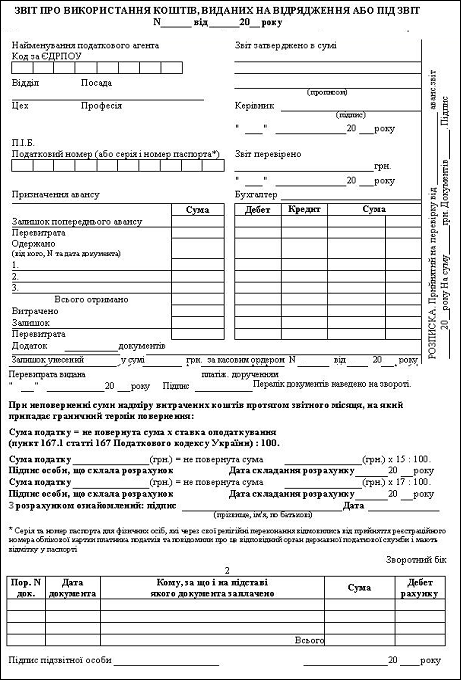 Почнемо по порядку:реквізит "Назва підприємства" замінено на реквізит"Найменування податкового агента";реквізит "Ідентифікаційний номер" замінено, відповідно до вимог Податкового кодексу України (далі – ПКУ), реквізитом "Податковий номер (або серія і номер паспорта)". Так, фізичні особи, які через релігійні переконання відмовилися від своєї ідентифікації як платники податків, повідомили про це відповідний орган ДПС і мають відмітку в паспорті, замість податкового номера на бланку повинні зазначати серію та номер паспорта;"Звіт затверджено в сумі" винесено в праву верхню частину Звіту;для зручності було спрощено структуру розділу, де відображаютьсябухгалтерські проведення;реквізит "Доцільність проведеної витрати підтверджую" зник;також відсутній реквізит "Сума штрафу" та формула його розрахунку. ПКУ не передбачає стягнення штрафу з підзвітної особи за несвоєчасне повернення коштів, виданих на відрядження, як це було встановлено Законом України "Про податок з доходів фізичних осіб" (N 889-IV від 22.05.03 р.);дещо змінився реквізит "Сума податку" та порядок його розрахунку. Згідно з вимогами пп. 164.2.11 ПКУ несвоєчасно повернута сума надміру витрачених коштів підлягає оподаткуванню ПДФО. Форму розрахунку даного реквізиту подано у двох варіантах - за ставками 15% і 17%. Ставка 17% застосовується, коли сума, яку вчасно не повернуто, перевищує 10 мінімальних зарплат станом на 1 січня, тобто в 2011 році це 9410 грн. (п. 167.1 ПКУ). Ставка 17% застосовується тільки до суми перевищення.В інших графах нова форма Звіту нічим не відрізняється від попередньої.2. Хто заповнює Авансовий звітЗвіт складається платником податку (підзвітною особою), що отримала такі кошти на підприємствах всіх організаційно-правових форм або усамозайнятої особи (п.5 Порядку N 996).
Та, як видно з бланку Звіту, свої відмітки також роблять бухгалтер/касир(особа, що видала кошти) та директор.
Відповідно до п. 5 Порядку N 996, працівник, що отримав підзвітні кошти, повинен заповнити всі графи Звіту, окрім:"Звіт перевірено";"Залишок унесений (перевитрата видана) у сумі за касовим ордером";бухгалтерські проведення;розрахунок суми утриманого податку за несвоєчасно повернуті витрачені кошти на відрядження або під звіт - ці графи заповнює особа, що видала такі кошти (бухгалтер чи касир);"Звіт затверджено" – підписує керівник підприємства (абз. 3 п. 5 Порядку N 996).У випадку закордонного відрядження авансовий звіт потрібнозаповнювати у гривнях та у валюті (п. 3 ст. 9 Закону України "Про бухгалтерський облік та фінансову звітність в України" N 996-ХІV від 16.07.99 р.).3. Строки подання Звіту та повернення підзвітних сумСтроки подання Звіту та повернення підзвітних сум регулюють пп. пп. 170.9.2, 170.9.3 ПКУ та п. 2 Порядку N 996.За наявності надміру витрачених коштів, така сума повертається платником податку в касу або зараховується на банківський рахунок особи, що їх видала, ДО або ПІД ЧАС подання Звіту (п. 170.9.2 ПКУ, абз. 2 п. 2 Порядку N 996).
Таким чином можна зробити висновок, що граничні строки повернення надміру витрачених коштів співпадають зі строками подання Звіту, які можна викласти у вигляді такої таблиці:*ВАЖЛИВО! Зверніть увагу на граничні строки видачі коштів під звіт, що регулюються п. 2.11 Положення про ведення касових операцій у національній валюті в Україні (N 637 від 15.12.2004 р.), а саме: видача готівкових коштів під звіт на закупівлю сільськогосподарської продукції та заготівлю вторинної сировини, крім металобрухту, дозволяється на строк не більше 10 робочих днів від дня видачі готівкових коштів під звіт, а на всі інші виробничі (господарські) потреби - на строк не більше 2 робочих днів, уключаючи день отримання готівкових коштів під звіт.
Не виключено, що при перевірці касових операцій контролери будуть відштовхуватися саме від цих строків.4. ПДФО у разі неповернення надміру витрачених коштівВідповідно до пп. 164.2.11 ПКУ, сума надміру витрачених коштів, отриманих платником податку на відрядження або під звіт та не повернутих у встановлені законодавством строки, включається до загального місячного (річного) оподатковуваного доходу платника податку. При цьому законодавством (тобто ПКУ), встановлено ті строки, про які йшлося вище (3-й,5-й,10-й чи 20-й день, що настає за днем, у якому платник податку завершує відрядження або завершує виконання окремої цивільно-правової дії). 

Згідно з п.3 Порядку N 996, якщо протягом звітного місяця, на який припадає граничний строк, підзвітна особа не повертає суму надміру витрачених коштів (залишок коштів понад суму, витрачену згідно зі звітом про використання коштів, наданих на відрядження – пп. 1.11  Інструкції про службові відрядження в межах України та за кордон, затвердженої Наказом МФУ N 59 від 13.03.98 р.), то така сума підлягає оподаткуванню ПДФОвідповідно до пункту 167.1 ПКУ за рахунок будь-якого оподатковуваного доходу (після його оподаткування) за відповідний місяць, а у разі недостатності суми доходу за рахунок оподатковуваних доходів наступних звітних місяців до повної сплати суми такого податку.

Та іноді у бухгалтерів виникає ще одне питання: "Що робити коли працівник вчасно не відзвітував, але на всю суму коштів виданих під звіт, у нього є підтверджуючі документи? Чи буде тоді нараховуватися ПДФО, і з якої суми його утримувати?"
Виходячи з норм ПКУ видно, що база оподаткування ПДФО – це сума надміру витрачених коштів (пп. 164.2.11 ПКУ). Оподаткування здійснюється відповідно до п. 170.9 ПКУ (в якому теж говориться про надміру витрачені кошти). А надміру витрачені кошти, як ми вже зазначали – це залишок коштів понад суму, витрачену згідно зі звітом про використання коштів, наданих на відрядження. 
Тож проаналізувавши все наведене, виходить, що у даному випадку база оподаткування ПДФО відсутня, і тому працівнику це нічим не загрожує.Що стосується ставок ПДФО, то вони стандартні: 15% для суми, яка не перевищує 10 мінімальних зарплат станом на 1 січня (в 2011 році це 9410 грн.), і 17% - для суми перевищення.Як і раніше, базою оподаткування є сума надміру витрачених коштів, помножена на коефіцієнт, який обчислюється за такою формулою:К = 100 : (100 - Сп),К – коефіцієнт,
Сп - ставка податку, встановлена для таких доходів на момент їх нарахування (п. 164.5 ПКУ).
Коефіцієнт для ставки податку 15% становитиме 1,176471=100:(100-15). А для ставки 17% - 1,204819=100:(100-17).ПДФО = СК х К х Сп : 100ПДФО – сума податку,
СК - сума коштів, що не була  повернута вчасно.Не забувайте: коли ви нараховуєте ПДФО на кошти, що не були вчасно повернуті, то необхідно під розпис ознайомити з його розрахунком працівника. Для цього в Звіті передбачено графу "З розрахунком ознайомлений: підпис ______дата _____".Коли платник податку припиняє трудові або цивільно-правові відносини з особою, що видала такі кошти, сума ПДФО утримується за рахунок останньої виплати оподатковуваного доходу під час проведення остаточного розрахунку, а у разі недостатності суми такого доходу непогашена частина податку включається до податкового зобов’язання платника податку за наслідками звітного (податкового) року (абз. 1 п. 4 Порядку N 996).

Якщо повне утримання такої суми податку є неможливим внаслідок смерті чи визнання платника податку судом безвісно відсутнім або оголошення судом померлим, така сума утримується під час нарахування доходу за останній для такого платника податку податковий період, а в непогашеній частині визнається безнадійною до сплати (абз. 2 п. 4 Порядку N 996).Зверніть увагу! Роботодавцю при розрахунку ПДФО необхідно дотримуватися такої вимоги - загальний розмір усіх відрахувань не може перевищувати 20%, а у випадках, окремо передбачених законодавством України, - 50% заробітної плати, яка належить до виплати працівникові, а для тих, хто сплачує аліменти на неповнолітніх дітей, максимальний розмір відрахувань складає 70% (ст. 128 КЗпП).5. Санкції за несвоєчасне звітування за виданими авансамиСлід пам’ятати, що санкції за невчасне звітування по виданим авансам накладаються як на співробітника, так і на посадових осіб підприємства, а також на саме підприємство.6. Кореспонденція бухгалтерських рахунківНаводимо числовий приклад операцій, коли працівник вчасно не повернув залишок невитрачених підзвітних коштів.Відмічаємо, що з 01.04.2011 р., відповідно до ПКУ, в податковому обліку потрібно оперувати поняттями не валові доходи і витрати, а просто – доходи та витрати.Зверніть увагу! В своєму листі N 14545/6/17-0716 від 30.12.2010 р. "Про оподаткування надміру витрачених коштів, отриманих на відрядження"Державна податкова адміністрація України повідомляє: протягом I кварталу 2011 року продовжуватимуть діяти норми Закону України "Про оподаткування прибутку підприємств", у тому числі його пп. 5.4.8 п. 5.4 ст. 5 щодо розрахунку сум на відрядження. 
Тому при виконанні норм п. 170.9 ПКУ у I кварталі 2011 року слід керуватися пп. 5.4.8 п. 5.4 ст. 5 Закону про прибуток (у редакції Закону N 283/97-ВР від 22.05.97 р.).Кошти видані на:Видано готівкою з касиГотівка, знята з платіжної карткиБезготівкові розрахунки за допомогою платіжної карткивідрядження (в т.ч., у якому вирішуються виробничі (господарські) потреби)до закінчення 5-го банківського дня, що настає за днем, у якому працівник завершує відрядження(п. 170.9.2 ПКУ).до закінчення 3-го банківського дня після завершення відрядження(пп. "а" п. 170.9.3 ПКУ).не пізніше 10 банківських днів (після завершення відрядження), а за наявності поважних причин (до з'ясування питання в разі виявлення розбіжностей між відповідними звітними документами) – 20 (пп. "б" п. 170.9.3 ПКУ).вирішення виробничих (господарських) потребдо закінчення 5-го банківського дня, що настає за днем, у якому платник податку завершує виконання окремої цивільно-правової дії (п. 170.9.2 ПКУ)*до закінчення 5-го банківського дня, що настає за днем, у якому платник податку завершує виконання окремої цивільно-правової дії (п. 170.9.2 ПКУ)*до закінчення 5-го банківського дня, що настає за днем, у якому платник податку завершує виконання окремої цивільно-правової дії (п. 170.9.2 ПКУ)*До кого застосовуються санкціяЗміст порушенняСанкціїПосилання на нормативний документСпівробітникПовернення після закінчення граничних строків надміру витрачених коштів(залишку не використаних підзвітних сум)ПДФО від усієї неповернутої суми, збільшеної на коефіцієнтпп. 164.2.11 ПКУСпівробітникНеповернення у встановлений термін авансу, виданого в іноземній валюті на службове відрядження або господарські потреби, та в інших випадках не здачі іноземної валюти, одержаної у підзвітПДФО від усієї неповернутої суми, збільшеної на коефіцієнтПотрійна сума (вартість) неповернутих валютних цінностей, перерахована у валюту України за обмінним курсом НБУ на день погашення заборгованостіпп. 164.2.11 ПКУст. 2 Закону України N 217/95-ВР від 06.06.95 р.Посадові особи підприємстваПорушення правил ведення касових операційАдміштраф в розмірі від 8 нмдг (136 грн.)до 15 нмдг(255 грн.)ст. 164-2 КпАППосадові особи підприємстваПовторне порушення ведення касових операційАдмінштраф в розмірі від 10 нмдг (170 грн.)до 20 нмдг(340 грн.)ст. 164-2 КпАППідприємствоЗа перевищення встановлених строків використання виданої під звіт готівки, а також за видачу готівкових коштів під звіт без повного звітування щодо раніше виданих коштівШтраф в розмірі25% виданих під звіт сумп. 1 Указу Президента України N 491/99 від 11.05.99 р.ПідприємствоЗа проведення готівкових розрахунків без подання одержувачем коштів платіжного документа (товарного або касового чека, квитанції до прибуткового ордера, іншого письмового документа), який би підтверджував сплату покупцем готівкових коштівУ розмірі сплачених коштівп. 1 Указу Президента України N 491/99 від 11.05.99 р.N п/пЗміст господарської операціїБухгалтерський облікБухгалтерський облікПодатковий облікПодатковий облікСумаN п/пЗміст господарської операціїД-тК-тВДВВСума1Видано працівнику підзвітні кошти на придбання канцелярських товарів – 250,00 грн.372301--250,002Затверджено авансовий звіт на суму 190,00 грн.на основі прикладених до авансового звіту підтверджуючих документів, в яких виділений окремою стрічкою ПДВ92372-160,00160,002Затверджено авансовий звіт на суму 190,00 грн.на основі прикладених до авансового звіту підтверджуючих документів, в яких виділений окремою стрічкою ПДВ641372--30,00Працівник невчасно повернув залишок підзвітних коштів у сумі 60,00 грн.Працівник невчасно повернув залишок підзвітних коштів у сумі 60,00 грн.Працівник невчасно повернув залишок підзвітних коштів у сумі 60,00 грн.Працівник невчасно повернув залишок підзвітних коштів у сумі 60,00 грн.Працівник невчасно повернув залишок підзвітних коштів у сумі 60,00 грн.Працівник невчасно повернув залишок підзвітних коштів у сумі 60,00 грн.Працівник невчасно повернув залишок підзвітних коштів у сумі 60,00 грн.3Сума ПДФО (60,00 грн. х 1,176471 х 15% : 100%)661642--10,594Перераховує суму ПДФО до бюджету642311--10,595Працівник повернув до каси невикористані підзвітні кошти301372--60,005Працівник виявив бажання вирахувати суму неповернутих коштів із своєї заробітної плати661372--60,00